Załącznik nr 2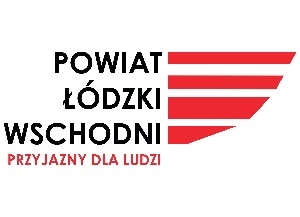 do Uchwały Nr 2219/2023 Zarządu Powiatu Łódzkiego Wschodniego z dnia 13 lutego 2023 r.FORMULARZ  ZGŁASZANIA UWAG do projektu „Strategii Rozwoju Powiatu Łódzkiego Wschodniego na lata 2023 – 2030”Uwagi do przedmiotowego dokumentu można zgłaszać wyłącznie na niniejszym formularzu 
w terminie od dnia 14 lutego 2023 r.  do dnia 7 marca 2023 r. 1. Informacje o zgłaszającym:□ osoba fizyczna, mieszkaniec Powiatu Łódzkiego WschodniegoImię i nazwisko: ……………………………………………………………………..Adres zamieszkania: …………………………………………………………………Adres e-mail (nieobowiązkowy): ……………………………………………………2. Zgłaszane uwagi do projektu „Strategii Rozwoju Powiatu Łódzkiego Wschodniego 
     na lata 2023-2030”Wypełniony formularz zgłaszania uwag, należy:przekazać pocztą na adres: Starostwo Powiatowe w Łodzi, ul. Sienkiewicza 3,90–113 Łódź lub  złożyć  w  Kancelarii Starostwa Powiatowego w Łodzi (p. 606, VI piętro) lub przesłać za pośrednictwem poczty elektronicznej na adres promocja@lodzkiwschodni.plW tytule e-maila lub na kopercie należy wpisać: Konsultacje społeczne projektu „Strategii Rozwoju Powiatu Łódzkiego Wschodniego na lata 2023 – 2030”. O zachowaniu terminu decyduje data wpływu do Starostwa.OŚWIADCZENIE O WYRAŻENIU ZGODY NA PRZETWARZANIE DANYCH OSOBOWYCHNa podstawie z art. 6 ust. 1 lit a. Rozporządzenia Parlamentu Europejskiego i Rady (UE) 2016/679 z dnia 27 kwietnia 2016 r. w sprawie ochrony osób fizycznych w związku 
z przetwarzaniem danych osobowych i w sprawie swobodnego przepływu tych danych 
oraz uchylenia dyrektywy 95/46/WE (ogólne rozporządzenie o ochronie danych osobowych) wyrażam zgodę na przetwarzanie moich danych osobowych przez Starostę Łódzkiego Wschodniego w zakresie: imię i nazwisko, adres zamieszkania, adres e-mail (jeśli dotyczy) 
w ramach konsultacji społecznych dotyczących projektu „Strategii Rozwoju Powiatu Łódzkiego Wschodniego na lata 2023 – 2030”.Data: ……………………….			                                                                                                             Podpis zgłaszającego: ………………………………Klauzula informacyjnaNa podstawie art. 13 Rozporządzenia Parlamentu Europejskiego i Rady (UE) 2016/679 
z dnia 27 kwietnia 2016 r. w sprawie ochrony osób fizycznych w związku z przetwarzaniem danych osobowych i w sprawie swobodnego przepływu takich danych oraz uchylenia dyrektywy 95/46/WE (zwanego dalej Rozporządzeniem) informujemy, że:Administratorem Pani/Pana danych osobowych jest Starosta Łódzki Wschodni. Siedzibą Starosty jest Starostwo Powiatowe w Łodzi, 90-113 Łódź, ul. H. Sienkiewicza 3.Administrator informuje, że w celu należytej ochrony danych osobowych powołał Inspektora Ochrony Danych, z którym można kontaktować się poprzez adres e-mail: iod@lodzkiwschodni.pl.Pani/Pana dane przetwarzane będą na podstawie udzielonej zgody.Pani/Pana dane przetwarzane są w celu realizacji konsultacji społecznych dotyczących projektu „Strategii Rozwoju Powiatu Łódzkiego Wschodniego na lata 2023 – 2030”.Przetwarzane dane nie będą udostępniane innym odbiorcom.Pani/Pana dane osobowe będą przetwarzane przez okres niezbędny do realizacji celu, 
o którym mowa w pkt. 4, w tym również z obowiązku archiwizacyjnego wynikającego 
z przepisów prawa.Na podstawie zapisów Rozporządzenia, w związku z przetwarzaniem przez Administratora danych osobowych, przysługuje Pani/Panu:prawo dostępu do treści danych (art. 15);prawo do sprostowania danych (art. 16);prawo do usunięcia danych (art. 17);prawo do ograniczenia przetwarzania danych (art. 18);prawo do wniesienia sprzeciwu wobec przetwarzania danych (art. 21).W przypadku, gdy Pani/Pan wyraziła zgodę na przetwarzanie swoich danych osobowych na podstawie art. 6 ust. 1 lit. a Rozporządzenia, przysługuje Pani/Panu prawo 
do cofnięcia jej w dowolnym momencie, bez wpływu na zgodność z prawem przetwarzania, którego dokonano na podstawie zgody przed jej cofnięciem.Pani/Pana dane osobowe nie będą przetwarzane w sposób zautomatyzowany, 
w tym również w formie profilowania.Pani/Pan ma prawo wniesienia skargi do organu nadzorczego – Prezesa Urzędu Ochrony Danych Osobowych ul. Stawki 2, 00-193 Warszawa gdy uzna, że przetwarzanie Pani/Pana danych osobowych narusza przepisy Rozporządzenia.L.p.Rozdział którego dotyczy
 uwagaNumerstrony, akapitObecny zapis Treść  uwagi 
lub proponowany zapisUzasadnienie 123…